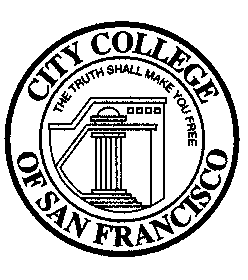 Enrollment Management Committee1:00 pm - 3:00 pm on October 20, 2022Zoom link: https://ccsf-edu.zoom.us/j/89394730193 DRAFT AGENDAMembers: Geisce Ly (Admin Co-Chair), Wynd Kaufmyn (Faculty Co-Chair), J Carlin, Edie Kaeuper, Monika Liu, Edgar Torres, Joe Reyes, Colin Hall, Dawn Mokuau, Silvia Urrutia, Heather Brandt, and Lydia JianAlternates: Cynthia Dewar, Mandy Liang, Amy Coffey, Steven Brown, and Mitra SapienzaResource Support: Lisa Cooper-Wilkins and Pam MeryUpcoming Meetings: 11/17 and 12/15No.ItemsSpeaker/FacilitatorDuration1.WelcomeGeisce Ly5 minutes2.Approve September 15th MinutesGeisce Ly3 minutes3.Approve today’s agendaGeisce Ly3 minutes4. Student Support Strategies Ad Hoc CommitteeMultiple Language InitiativeLisa Cooper Wilkins15 minutes5.Data Analysis Ad Hoc Committee Pam Mery & Joe Reyes10 minutes6. Enrollment Decisions Survey Preliminary FindingsMicheline Pontious & Carol Liu10 minutes7.EMC Objectives for 2022-23Wynd Kaufmyn15 minutes8. Spring 2023 Schedule DevelopmentGeisce Ly15 minutes9.Fraudulent registrationsGuillermo Villanueva20 minutes  10. Class cancellation improvement planJ Carlin & Mandy Liang20 minutes11.Future Agenda Items Geisce Ly3 minutes Join from PC, Mac, Linux, iOS or Android:  https://ccsf-edu.zoom.us/j/89394730193 Or iPhone one-tap (US Toll):  +16699006833, #89394730193Or Telephone:   Dial: 669-900-6833 (US Toll)   Meeting ID: 893 9473 0193Join from PC, Mac, Linux, iOS or Android:  https://ccsf-edu.zoom.us/j/89394730193 Or iPhone one-tap (US Toll):  +16699006833, #89394730193Or Telephone:   Dial: 669-900-6833 (US Toll)   Meeting ID: 893 9473 0193Join from PC, Mac, Linux, iOS or Android:  https://ccsf-edu.zoom.us/j/89394730193 Or iPhone one-tap (US Toll):  +16699006833, #89394730193Or Telephone:   Dial: 669-900-6833 (US Toll)   Meeting ID: 893 9473 0193Join from PC, Mac, Linux, iOS or Android:  https://ccsf-edu.zoom.us/j/89394730193 Or iPhone one-tap (US Toll):  +16699006833, #89394730193Or Telephone:   Dial: 669-900-6833 (US Toll)   Meeting ID: 893 9473 0193